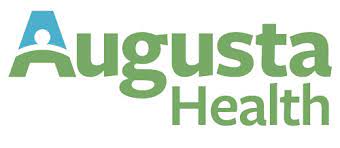 *Chair must meet with clinical coordinator/manager prior to each Council meeting to ensure important topics discussed.** A= Attended, X=Absent**Welcome & Attendance and Minute ApprovalAugust Shared Governance Talking PointsSee August Shared Governance Talking PointsMeeting Notes:Flu Vaccine Clinic: Sept 20 0700-0800Unit Project: Buddy Binders (or whatever suggestions you might have)What is this? A new “Welcome Packet” for patients Goal: Improve education and communication with patients; improve workflow for all staff membersWhat do we need from YOU? Each area to work on patient education regarding related information—staff roles, contact numbers, “what to expect here”, etc.—that patients can have on hand at home.Any suggestions you might have to include in packetsEx: we want to include a facility AND cancer center map for patients to have to refer toIdentified Needs:Recycling Bins (these have been added to the unit in the clinic and chemo infusion already—thanks Sam! —for plastic bottles only add this time. Hopefully we can roll out some for cans soon if this goes well. Card holders/Contact Cards for Navigators and support staff for clinic and infusion nurses to have on hand when patients need them.Appearance Boutique—accepting craft donations to be sold at Apple Days 10/1/22 or go out to support them that day  Current Year GoalsPolicy review/changes r/t transitioning to pulsating push saline locks of port-a-caths vs. heparin locking PICC lines— restructuring the verbiage of AH policy to meet best practice. Procedure change for transitioning to titrating Taxol infusionsUplifting morale through improved workflow/patient throughput for enhanced staff satisfaction by brainstorming better strategies/suggestionsImproving staff engagement with council memberships, unit/hospital projects, hospital activities, improving awareness r/t Pathway to Excellence/Strategic Plan, etc.Fall Risk Identification Assessment reevaluated.Chemo Competency update for skills fair.More Community OutreachProjects Accomplished Continued ProjectsHospital-wide:Port/PICC lock Policy ReviewDiscussed December meeting/assigned JanuaryUnit specific: Monthly Education Boards/QR Code VideosSuggestion: drawing names to assign a month to each nurse New ProjectsUnit Needs/Issues (equipment, staffing, etc.) *Reusable hotpacks instead of hot gloves*Improved securement dressing for On-Pro Staff Education (in services, technology, poster boards)Monthly Nurse Education:January- missedFebruary- missedMarch- missedApril- missedMay- Carolynn—Event ReportingJune (7/8/22) - Michele-Downtime Procedure/BinderJuly- LisaAugust-September-October- Annual Nursing Skills DayNovember-December-REMEMBER required 12 hours of Oncology related CEUs per year.Down the road: Potential for Cold Cap?Potential for education r/t policy change of Port/PICC locking.Other Suggestions?Next Month’s Agenda ItemsWhat do you want to discuss?Fun Fridays/Monthly Unit Activity IdeasJanuary- Super Bowl Chili Cook-offFebruary- Valentine’s Decorations, Kiss Jar guessing contest, Cupcake WarsMarch- St. Patrick’s Day Decorations, Baby Showers, Leprechaun Shenanigans, Pizza Friday?April- Easter Decorations, Easter Egg Hunt, 4/21/22: Administrative Professionals Appreciation DayMay- Fun Fiesta Friday for Oncology Nurses Month, Spring DecorationsNurses Week: May 2-6June- Baby Picture Contest, Yard Sale for fundraising—6/25/22 @ Carolynn’s neighborhood yard saleJuly- 4th of July Decorations, Taco Tuesday (sign-up sheet to come)August- Winery Night; Chopped Contest at Carolyn’s house with team leaders: Sam and MicheleSeptember-Educational Escape Room; Breakfast Buffet with donation jar to benefit Sunshine fundOctober- Halloween Decorations, Pumpkin carving and costume contest, Breast Cancer Awareness MonthNovember- Thanksgiving Decorations, Auction for fundraising, Game NightDecember- Christmas Decorations, **NEED A XMAS TREE(S)** Build Gingerbread HousesExtra Ideas:Staff Superlatives Council Members & Credentials:JF*MAMJJASONDClinical Coordinator/ Director: Sam Desper, RN-  Nurse LeaderAAAAAAAAChair:  Carolynn Nesselrodt, RNAAAAAAAAAVice-Chair: Lisa Sirico, RNAAAAAANursing- Michele Davis, RN, UC TreasurerTamara Johnson, RNAAAAAAAXAAAA- Brandy PuckettAAAXAAAARadOnc-XXXXXXXXNavigators-XXXXXXXXOther-Date AssignedProjectsInvolved staffCommentsDue DateCompletion Date1/2022Team JacketsCarolynn5/20225/2022Education HuddleCarolynnTopic: Events reporting5/20226/2022Education HuddleMicheleTopic: Downtime Protocol6/2022Date AssignedProjectsInvolved staffCommentsDue DateCompletion Date1/2022Team JacketsCarolynnTBD5/20221/27/22Fun Fridays/Unit ActivitiesAll StaffSee Final PageGoals: team building/morale boostingMonthlyN/A1/27/22Policy changes for Ports/PiccsPort- Michele/CarolynnPicc-Greg/BethanyPulsating Push Power Point Sent to MK 5/16, awaiting feedbackTBD1/27/22Taxol TitrationMichelleTBDCancelled1/27/22Monthly EducationNursing StaffOne nurse/monthBeginning in MarchOngoing Monthly2/24/22Four-10s ProposalCarolynn w/ suggestions from all4/5/22—identified that a task force with key stakeholders needs to be established moving forward3/8/22TBD*On Hold*3/10/22Safety/Fall Risk Identification PlanSee notes aboveTask force meeting #36/9/223/10/22Community Outreach ProjectsAll staff*Suggestions:Fundraisers for food bank, pet food for shelter donations, Christmas-toy drive/adopt a familyCan be integrated into monthly activitiesTBD4/8/22Saline Rinse Policy4/8/22Chemo Competency Work GroupEBP for Train the Trainer content1:1 chemo competency format25 question quiz contentONS On-Demand presentation 6/13/22Meeting #3 6/16/22SSituation What are the needs/problems?SSituation BBackgroundWhat is the information collected regarding the problem?BBackgroundAAssessmentConsideration of options?AAssessmentRRecommendationWhat is requested?RRecommendation